Employment Application (Applicants may be tested for illegal drugs)       Date: ______________________Applicant Information – Please Print all info except signatureYears at present address: _____________________    If Under 18 please list age: _____________________________Position applied for: _______________________________	# of Hours available for work: _______  Days available for work: ____________________ Can you work nights? ______EducationReferencesPlease list two professional references below.Previous Employment HistoryMilitary Service	Disclaimer and SignatureI certify that my answers are true and complete to the best of my knowledge. If this application leads to employment, I understand that false or misleading information in my application or interview may result in my release.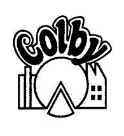 City of ColbyFull Name:LastFirstM.I.Maiden nameAddress:Street AddressApartment/Unit #CityStateZIP CodePhone:Email:  Date Available:Social Security No.:Desired Salary:$Employment Desired:FULL TIMEPART TIMEAre you a citizen of the ?YESNOIf no, are you authorized to work in the U.S.?YESNOHave you ever worked for this company?YESNOIf yes, when?Have you ever been convicted of a crime?YESNOIf yes, explain:Do you have a valid driver’s license?Do you have a valid driver’s license?YESNOHigh School:Address:From:To:Did you graduate?YESNODiploma:College:Address:From:To:Did you graduate?YESNODegree:Other:Address:From:To:Did you graduate?YESNODegree:Full Name:Relationship:Company:Phone:Address:Full Name:Relationship:Company:Phone:Address:Company:Phone:Address:Supervisor:Job Title:Starting Salary:$Ending Salary:$Responsibilities:From:To:Reason for Leaving:May we contact your previous supervisor for a reference?YESNOIf still employed, may we contact your current supervisor?YESNOCompany:Phone:Address:Supervisor:Job Title:Starting Salary:$Ending Salary:$Responsibilities:From:To:Reason for Leaving:May we contact your previous supervisor for a reference?YESNOCompany:Phone:Address:Supervisor:Job Title:Starting Salary:$Ending Salary:$Responsibilities:From:To:Reason for Leaving:May we contact your previous supervisor for a reference?YESNOBranch:From:To:Rank at Discharge:Type of Discharge:If other than honorable, explain:Signature:Date: